 ОДОБРЕН 16.02.2022 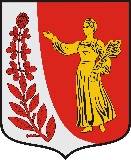 АДМИНИСТРАЦИЯ МУНИЦИПАЛЬНОГО ОБРАЗОВАНИЯ«ПУДОМЯГСКОЕ СЕЛЬСКОЕ ПОСЕЛЕНИЕ» ГАТЧИНСКОГО МУНИЦИПАЛЬНОГО РАЙОНА ЛЕНИНГРАДСКОЙ ОБЛАСТИПОСТАНОВЛЕНИЕот 05.05.2023  				                                                                    № 253В связи с приведением нормативных правовых актов Пудомягского сельского поселения в соответствие с действующим законодательством, руководствуясь Уставом муниципального образования «Пудомягское сельское поселение» Гатчинского муниципального района Ленинградской области, администрация Пудомягского сельского поселения ПОСТАНОВЛЯЕТ:1. Внести в административный регламент предоставления муниципальной услуги «Предоставление гражданину в собственность бесплатно земельного участка, находящегося в муниципальной собственности, на котором расположен гараж, возведенный до дня введения в действие Градостроительного кодекса Российской Федерации», утвержденный постановлением администрации Пудомягского сельского поселения от 01.03.2023 № 111, следующие изменения:1.1. В пункте 2.4 цифры «30» заменить цифрами «20»;1.2. В подпункте а пункта 2.6 слова «должностным лицом консульского учреждения Российской Федерации» заменить словами «консульским должностным лицом»;1.3. Подпункты 1, 2 пункта 3.1.1 изложить в следующей редакции:«1)	прием и регистрация заявления и документов о предоставлении муниципальной услуги – 1 рабочий день; 2)	рассмотрение заявления и документов о предоставлении муниципальной услуги –16 календарных дней (в период до 01.01.2024 – 10 календарных дней).»;1.3. Подпункт 3.1.2.2 пункта изложить в следующей редакции:«3.1.2.2. Содержание административного действия, продолжительность и(или) максимальный срок его выполнения: работник Администрации, ответственный за обработку входящих документов, принимает представленные (направленные) заявителем заявление и документы и регистрирует их в соответствии с правилами делопроизводства в течение не более 
1 рабочего дня.2. Опубликовать настоящее постановление в газете «Гатчинская правда» и разместить на официальном сайте администрации Пудомягского сельского поселения в сети Интернет.3. Настоящее постановление вступает в силу со дня его официального опубликования.Глава администрации Пудомягского сельского поселения          		            	                            С.В. ЯкименкоК.В. КалашникО внесении изменений в постановление администрации Пудомягского сельского поселения от 01.03.2023 № 111 «Об утверждении административного регламента предоставления муниципальной услуги «Предоставление гражданину в собственность бесплатно земельного участка, находящегося в муниципальной собственности, на котором расположен гараж, возведенный до дня введения в действие Градостроительного кодекса Российской Федерации» 